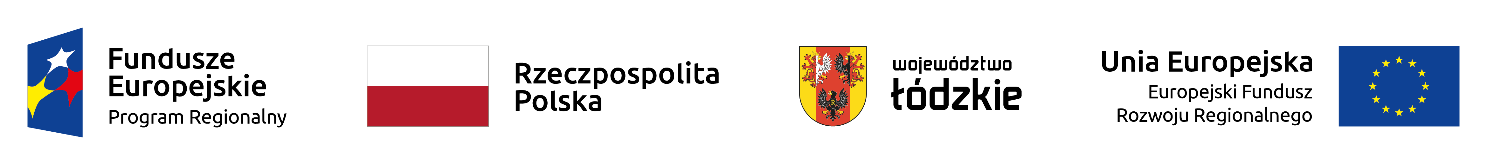 Załącznik 1do Uchwały NrZarządu Województwa Łódzkiegoz dniaZałącznik 1do Uchwały NrZarządu Województwa Łódzkiegoz dniaZałącznik 1do Uchwały NrZarządu Województwa Łódzkiegoz dniaZałącznik 1do Uchwały NrZarządu Województwa Łódzkiegoz dniaZałącznik 1do Uchwały NrZarządu Województwa Łódzkiegoz dniaZałącznik 1do Uchwały NrZarządu Województwa Łódzkiegoz dniaZałącznik 1do Uchwały NrZarządu Województwa Łódzkiegoz dniaZałącznik 1do Uchwały NrZarządu Województwa Łódzkiegoz dniaLista rezerwowa projektów do dofinansowania w ramach Konkursu zamkniętego dla naboru Nr RPLD.05.03.02-IZ.00-10-001/20w ramach Osi priorytetowej V Ochrona środowiska Działanie V.3 Gospodarka wodno-kanalizacyjna Poddziałanie V.3.2 Gospodarka wodno-kanalizacyjna w ramach Regionalnego Programu Operacyjnego Województwa Łódzkiego na lata 2014-2020.Lista rezerwowa projektów do dofinansowania w ramach Konkursu zamkniętego dla naboru Nr RPLD.05.03.02-IZ.00-10-001/20w ramach Osi priorytetowej V Ochrona środowiska Działanie V.3 Gospodarka wodno-kanalizacyjna Poddziałanie V.3.2 Gospodarka wodno-kanalizacyjna w ramach Regionalnego Programu Operacyjnego Województwa Łódzkiego na lata 2014-2020.Lista rezerwowa projektów do dofinansowania w ramach Konkursu zamkniętego dla naboru Nr RPLD.05.03.02-IZ.00-10-001/20w ramach Osi priorytetowej V Ochrona środowiska Działanie V.3 Gospodarka wodno-kanalizacyjna Poddziałanie V.3.2 Gospodarka wodno-kanalizacyjna w ramach Regionalnego Programu Operacyjnego Województwa Łódzkiego na lata 2014-2020.Lista rezerwowa projektów do dofinansowania w ramach Konkursu zamkniętego dla naboru Nr RPLD.05.03.02-IZ.00-10-001/20w ramach Osi priorytetowej V Ochrona środowiska Działanie V.3 Gospodarka wodno-kanalizacyjna Poddziałanie V.3.2 Gospodarka wodno-kanalizacyjna w ramach Regionalnego Programu Operacyjnego Województwa Łódzkiego na lata 2014-2020.Lista rezerwowa projektów do dofinansowania w ramach Konkursu zamkniętego dla naboru Nr RPLD.05.03.02-IZ.00-10-001/20w ramach Osi priorytetowej V Ochrona środowiska Działanie V.3 Gospodarka wodno-kanalizacyjna Poddziałanie V.3.2 Gospodarka wodno-kanalizacyjna w ramach Regionalnego Programu Operacyjnego Województwa Łódzkiego na lata 2014-2020.Lista rezerwowa projektów do dofinansowania w ramach Konkursu zamkniętego dla naboru Nr RPLD.05.03.02-IZ.00-10-001/20w ramach Osi priorytetowej V Ochrona środowiska Działanie V.3 Gospodarka wodno-kanalizacyjna Poddziałanie V.3.2 Gospodarka wodno-kanalizacyjna w ramach Regionalnego Programu Operacyjnego Województwa Łódzkiego na lata 2014-2020.Lista rezerwowa projektów do dofinansowania w ramach Konkursu zamkniętego dla naboru Nr RPLD.05.03.02-IZ.00-10-001/20w ramach Osi priorytetowej V Ochrona środowiska Działanie V.3 Gospodarka wodno-kanalizacyjna Poddziałanie V.3.2 Gospodarka wodno-kanalizacyjna w ramach Regionalnego Programu Operacyjnego Województwa Łódzkiego na lata 2014-2020.Lista rezerwowa projektów do dofinansowania w ramach Konkursu zamkniętego dla naboru Nr RPLD.05.03.02-IZ.00-10-001/20w ramach Osi priorytetowej V Ochrona środowiska Działanie V.3 Gospodarka wodno-kanalizacyjna Poddziałanie V.3.2 Gospodarka wodno-kanalizacyjna w ramach Regionalnego Programu Operacyjnego Województwa Łódzkiego na lata 2014-2020.L.p.Numer wnioskuBeneficjentTytuł projektuWartość ogółem (PLN)Wnioskowane dofinansowanie 
z EFRR (PLN)Wnioskowane dofinansowanie z EFRR NARASTAJĄCO (PLN)Wynik oceny merytorycznejWND.RPLD.05.03.02-10-0004/20Gmina BiałaBudowa kanalizacji sanitarnej w Gminie Biała – etap II 3 442 282,24 zł  2 102 749,87 zł  2 682 024,87   66,22%RAZEMRAZEMRAZEMRAZEM3 442 282,24 zł  2 102 749,87 zł